แบบเสนอวิจัยในชั้นเรียน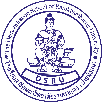 โรงเรียนสาธิตมหาวิทยาลัยรามคำแหง (ฝ่ายมัธยม) ประจำปีการศึกษา ..............***************1. ชื่องานวิจัย :  .................................................................................................................................................................................................................................................................................................2.   ชื่อผู้วิจัย       ชื่อ-สกุล  (นาย/นาง/นางสาว) ...........................................................................................................ตำแหน่ง : ............................................................................................................................................กลุ่มสาระการเรียนรู้ :  .......................................................................................................................โทรศัพท์ : ......................................................         E-mail :  .......................................................3.  วัตถุประสงค์ของการวิจัย : ให้เขียนเป็นข้อๆ ที่มีความเฉพาะเจาะจง ที่สอดคล้องและตอบโจทย์ได้ 3.1 	3.2  	3.3 	4.  ประโยชน์ที่คาดว่าจะได้รับ : 4.1 	4.2 	4.3 	5.  ระยะเวลาและสถานที่ทำวิจัย : 6.  คำรับรองของผู้บังคับบัญชา	  ◻ อนุมัติ		  ◻ อนุมัติแบบมีเงื่อนไข……………………………………………………………………………..…………………หมายเหตุ   สามารถ Download แบบฟอร์มได้ที่เว็บไซต์ www.ds.ru.ac.th (ฝ่ายวิชาการ) ลงชื่อ..........................................................(.........................................................)หัวหน้ากลุ่มสาระการเรียนรู้.....................................วันที่.........................................................ลงชื่อ..........................................................(.........................................................)รองผู้อำนวยการฝ่ายวิชาการวันที่.........................................................